  P r o j e k t a s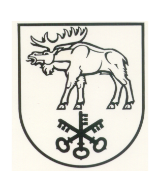 LAZDIJŲ RAJONO SAVIVALDYBĖS TARYBASPRENDIMASDĖL LAZDIJŲ RAJONO SAVIVALDYBĖS TARYBOS 2016 M. GEGUŽĖS 27 D. SPRENDIMO NR. 5TS-547 „DĖL STATINIŲ ĮTRAUKIMO Į APSKAITĄ“ PAKEITIMO2016 m. rugpjūčio 25 d.  34-634LazdijaiVadovaudamasi Lietuvos Respublikos vietos savivaldos įstatymo 18 straipsnio 1 dalimi, Lazdijų rajono savivaldybės taryba nusprendžia:1. Pakeisti Lazdijų rajono savivaldybės tarybos 2016 m. gegužės 27 d. sprendimo Nr. 5TS-547 „Dėl statinių įtraukimo į apskaitą“ 1.2 papunktį ir jį išdėstyti  taip: „1.2. Kelią Nr. LZ1203 (kelias Nr. 2517 – kelias Nr. 2526 (unikalus Nr. 4400-4175-7908), esantį Lazdijų r. sav. Veisiejų sen. Taikūnų k.“.2. Nustatyti, kad šis sprendimas gali būti skundžiamas Lietuvos Respublikos administracinių bylų teisenos įstatymo nustatyta tvarka ir terminais.Savivaldybės  meras  ParengėJolita Galvanauskienė2016-08-17LAZDIJŲ RAJONO SAVIVALDYBĖS TARYBOS SPRENDIMO„DĖL LAZDIJŲ RAJONO SAVIVALDYBĖS TARYBOS 2016 M. GEGUŽĖS 27 D. SPRENDIMO NR. 5TS-547 „DĖL STATINIŲ ĮTRAUKIMO Į APSKAITĄ“  PAKEITIMO“AIŠKINAMASIS RAŠTAS2016-08-17	Lazdijų rajono savivaldybės tarybos sprendimo projektas „Dėl Lazdijų rajono savivaldybės tarybos 2016 m. gegužės 27 d. sprendimo Nr. 5TS-547 „Dėl statinių įtraukimo į apskaitą“ pakeitimo“ parengtas  vadovaujantis Lietuvos Respublikos vietos savivaldos įstatymo 18 straipsnio 1 dalimi.		Šio projekto tikslas – pakeisti Lazdijų rajono savivaldybės tarybos 2016 m. gegužės 27 d. sprendimo Nr. 5TS-547 „Dėl statinių įtraukimo į apskaitą“ 1.2 papunktį ir jį išdėstyti  taip: 	„1.2. Kelią Nr. LZ1203 (Kelias Nr. 2517 – Kelias Nr. 2526 (unikalus Nr. 4400-4175-7908), esantį Lazdijų r. sav. Veisiejų sen. Taikūnų k.“.             Lazdijų rajono savivaldybės tarybos 2016 m. gegužės 27 d. sprendimo Nr. 5TS-547 „Dėl statinių įtraukimo į apskaitą“ 1.2 papunktis keičiamas todėl, kad buvo patikslintas kelio pavadinimas nekilnojamojo daikto kadastrinių matavimų byloje.	Šis sprendimas gali būti skundžiamas Lietuvos Respublikos administracinių bylų teisenos įstatymo nustatyta tvarka.Parengtas sprendimo projektas neprieštarauja galiojantiems teisės aktams.	Priėmus sprendimo projektą, neigiamų pasekmių nenumatoma.	Naujų teisės aktų priimti ar galiojančių pakeisti, panaikinti, priėmus teikiamą projektą, nereikės.	Dėl sprendimo projekto pastabų ir pasiūlymų negauta.	Sprendimo projektą parengė rajono savivaldybės administracijos Ekonomikos skyriaus vedėja Jolita Galvanauskienė.Ekonomikos skyriaus vedėja                                                             Jolita Galvanauskienė                                                   